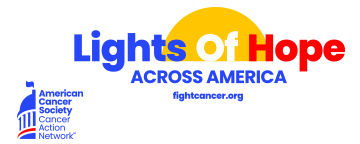 DateADDRESSDear ____________,  On behalf of the American Cancer Society Cancer Action Network (ACS CAN), the non-profit, non-partisan advocacy arm of the American Cancer Society, we would be honored if you could provide brief remarks at our local Lights of Hope Across America display on [DATE].  This year, ACS CAN will celebrate the 13th year of Lights of Hope. Lights of Hope is ACS CAN’s signature fundraising event, dedicated to honoring those who have been touched by cancer and remembering those lost to the disease. Funds raised through Lights of Hope enable ACS CAN to continue its mission to make fighting cancer a priority at the federal, state, and local levels. We look forward to seeing over 65,000 Lights of Hope displayed at local displays all across America, including in our nation’s capital.This fall, volunteers will have the opportunity to display the Lights of Hope in their own backyard, their balcony, a neighborhood park, their town square, or courtyard. By bringing this event to local communities, we have the potential to involve neighbors, family members, and others who have not had the chance to be involved in the past. As part of Lights of Hope, we will host a local display on DATE. [INSERT DETAILS ABOUT LOCAL DISPLAY HERE] We would be honored if you could provide brief remarks. It would be so meaningful for our volunteers and community members to hear what an event like Lights of Hope means to you, how you are working to end cancer as we know it, and why fighting cancer needs to be a national priority. To discuss this opportunity further, please ask your staff to contact __________. Sincerely, 